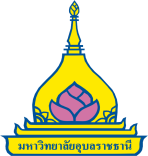 แบบสอบถามเพื่อประเมินผลสำเร็จการบูรณาการการบริการวิชาการแก่สังคมกับการเรียนการสอนและการวิจัยคำชี้แจง	แบบสอบถามฉบับนี้ จัดทำขึ้นเพื่อสอบถามถึงประโยชน์ที่นักศึกษาได้รับจากการจัดกิจกรรมการเรียนการสอนโดยการบูรณาการกับการให้บริการวิชาการ การวิจัย การทำนุบำรุงศิลปวัฒนธรรม ของอาจารย์ประจำหลักสูตร ทั้งนี้เพื่อนำผลไปประกอบการพัฒนาพัฒนาระบบและกลไกในการสนับสนุนให้เกิดการบูรณาการพันธกิจด้านการบริการวิชาการกับพันธกิจอื่น ๆ ต่อไปตอนที่ 1 	ข้อมูลทั่วไปเกี่ยวกับโครงการชื่อโครงการบริการวิชาการที่ดำเนินการ ………………………………………………………………………………………………………………….	การบูรณาการกับการเรียนการสอนวิชา ...................................................................................................................................		วิธีการ ........................................................................................................................................................................	การบูรณาการกับการวิจัยโครงการ ………………………………………………………………………………………………………………………… วิธีการ…………………………………………………………………………………………………………………………………………………….ตอนที่ 2 ความคิดเห็นต่อผลสำเร็จของการบูรณาการในด้านประโยชน์จากการดำเนินงานปัญหา อุปสรรค ข้อเสนอแนะเพื่อการจัดโครงการ / กิจกรรม....................................................................................................................................................................................................... ....................................................................................................................................................................................................... ....................................................................................................................................................................................................... ....................................................................................................................................................................................................... ....................................................................................................................................................................................................... ....................................................................................................................................................................................................... รายการระดับความคิดเห็นระดับความคิดเห็นระดับความคิดเห็นระดับความคิดเห็นระดับความคิดเห็นรายการมากที่สุดมากปานกลางน้อยน้อยที่สุดด้านการเรียนการสอน (ถ้าไม่มีบูรณาการ ไม่ต้องตอบ)นักศึกษาให้ความสนใจและให้ความร่วมมือในการเข้าร่วมกิจกรรมนักศึกษาได้รับความรู้เพิ่มเติมจากโครงการบริการวิชาการนักศึกษาได้รับทักษะเพิ่มเติมจากโครงการบริการวิชาการความรู้และทักษะที่นักศึกษาได้รับสอดคล้องกับสาระวิชาที่สอนด้านการวิจัย (ถ้าไม่มีบูรณาการ ไม่ต้องตอบ)ได้ประเด็นปัญหา ความต้องการจากชุมชนที่สามารถนำมาพัฒนาโจทย์วิจัย สามารถนำองค์ความรู้จากการวิจัยไปเผยแพร่ เพื่อแก้ปัญหาของชุมชนท้องถิ่นชุมชนได้รับการพัฒนา เกิดการเรียนรู้ของคนภายในชุมชน